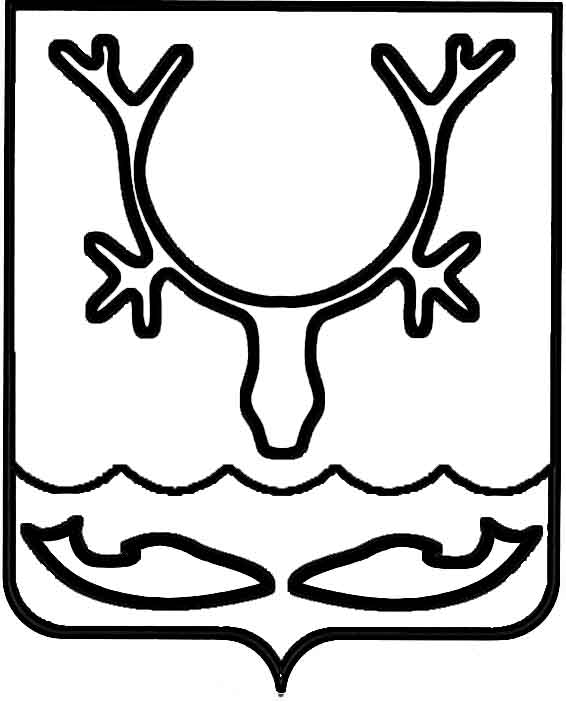 Администрация МО "Городской округ "Город Нарьян-Мар"ПОСТАНОВЛЕНИЕот “____” __________________ № ____________		г. Нарьян-МарВ связи с кадровыми изменениями в структурных подразделениях  Администрации МО "Городской округ "Город Нарьян-Мар"П О С Т А Н О В Л Я ЕТ:Внести в постановление Администрации МО "Городской округ "Город Нарьян-Мар" от 25.04.2014 № 2877 "О межведомственной комиссии по признанию помещений жилыми помещениями, жилых помещений непригодными                     для проживания и многоквартирных домов аварийными и подлежащими сносу или реконструкции" изменения, изложив Приложение 1 в следующей редакции:"СОСТАВмежведомственной комиссии по признанию помещений жилыми помещениями, жилых помещений непригодными для проживания и многоквартирных домов аварийными и подлежащими сносу или реконструкцииНастоящее постановление вступает в силу с момента его принятия.2704.2015507О внесении изменений в состав межведомственной комиссии по признанию помещений жилыми помещениями, жилых помещений непригодными для проживания     и многоквартирных домов аварийными           и подлежащими сносу или реконструкции Бебенин Александр Борисович- первый заместитель главы Администрации МО "Городской округ "Город Нарьян-Мар", председатель комиссии;Гончаров Александр Васильевич- начальник Управления строительства, ЖКХ и градостроительной деятельности Администрации МО "Городской округ "Город Нарьян-Мар"; заместитель председателя комиссии;Лисиценский Алексей Владимирович- главный специалист отдела строительства и капитального ремонта Управления строительства, ЖКХ и градостроительной деятельности Администрации МО "Городской округ "Город Нарьян-Мар", секретарь комиссии.Члены комиссии:Рябова Анна Сергеевна- начальник отдела ЖКХ и дорожного хозяйства Управления строительства, ЖКХ и градостроительной деятельности Администрации МО "Городской округ "Город Нарьян-Мар";ЩепеткинаТатьяна Васильевна-   главный врач ФБУЗ "Центр гигиены и эпидемиологии в НАО";Ляпунов Петр Николаевич- ведущий консультант отдела контроля в сфере капитального ремонта многоквартирных домов Госстройжилнадзора НАО;Кирхар Наталья Вячеславовна- руководитель Управления Федеральной службы               по надзору в сфере защиты прав потребителей                     и благополучия человека по НАО;Соколов Евгений Васильевич-  заместитель начальника Главного управления МЧС России по НАО;ВалейТатьяна Николаевна-   директор филиала ГУП "БТИ Архангельской области" по Ненецкому автономному округу"; Малинчан Александр Васильевич-  начальник правового управления Администрации МО "Городской округ "Город Нарьян-Мар";Руденко Анатолий Викторович- начальник отдела по жилищным вопросам Администрации МО "Городской округ "Город             Нарьян-Мар";Дуркин Михаил Алексеевич-   начальник отдела информационного и организационно-технического обеспечения градостроительной деятельности Управления строительства, ЖКХ и градостроительной деятельности Администрации МО "Городской округ "Город Нарьян-Мар";ЕнютинОлег Вячеславович-  начальник Ненецкого отдела Управления Федеральной регистрационной службы по Архангельской области           и Ненецкому автономному округу;Белов Иван Майевич- специалист организационно-хозяйственной, кадровой работы и правового обеспечения Управления образования, молодежной политики и спорта Администрации МО "Городской округ "Город               Нарьян-Мар";Степукова Лариса Александровна-  заместитель начальника управления муниципального имущества и земельных отношений Администрации МО "Городской округ "Город Нарьян-Мар";ГорностайАнна Федоровна- заместитель начальника Печорского управления Ростехнадзора.".Глава МО "Городской округ "Город Нарьян-Мар" Т.В.Федорова